Drabešu muižas Amatu mājā  - sarunas par podniecību Vidzemēar keramiķi un vēsturnieci Baibu Dumpi
1)Ievads - tradicionālās podniecības prasmju izcelšanās (viduslaiku un jauno laiku procesi);
Podniecība Valkā, Smiltenē, Cēsīs - no 19. gs. vidus (Drande, Udrass, Ieviņš, u.c.)2) podniecība Gulbenē un Lejasciemā - no 19. gs. beigām (Baltiņš, Ozoliņš, Saliņš, Grāmatiņš, u.c.)
3) podniecība Madonas apkārtnē un Piebalgas novadā - no 19. gs. beigām (Baltauss, Riekstiņš, Bāliņš, Zābers, u.c.)
4) podniecība Valmierā, Limbažu un Rūjienas apkārtnē - no 19. gs. beigām (Zaķis, Paegle, u.c.)
Katra nodarbība ietver: podnieku dzīvesstāstus, darbnīcu attīstības apskatu, iepazīšanos ar trauku tipiem.Otrā nodabība – Ceturtdien, 12.novembrī plkst.18.00  Trešā nodarbība – 19.novembrī plkst.18.00Informācija pa tālruni 29199870
Pasākums notiek Latvijas valsts mežu atbalstītās Vidzemes kultūras programmas 2015" projekta ""Podniecība Vidzemē un keramikas darbnīcas izveidošana"" ietvaros, ko realizē Tradicionālās kultūras iniciatīvu centrs „KasTe”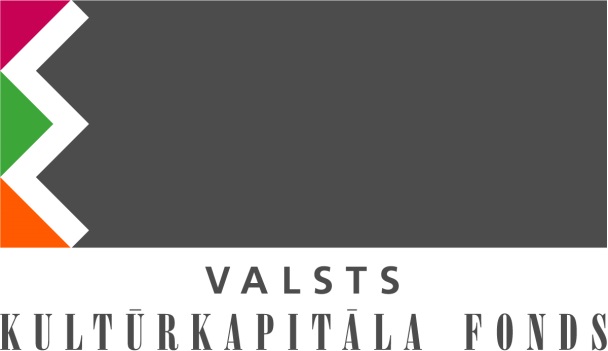 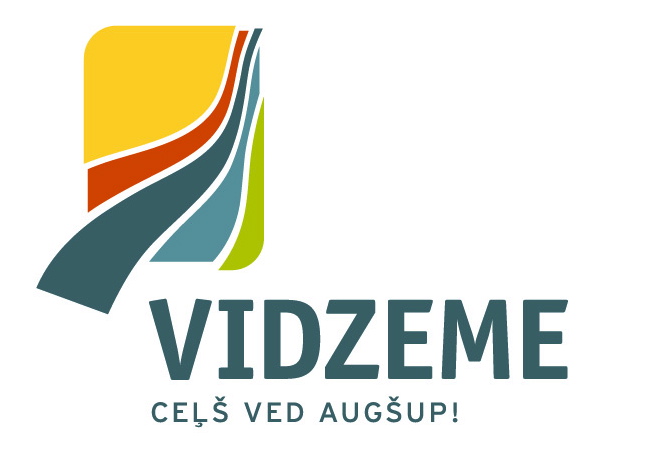 